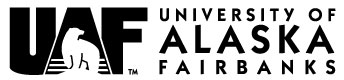 UAF is an AA/EO employer and educational institution and prohibits illegal discrimination against any individual: www.alaska.edu/nondiscrimination.UAF is an AA/EO employer and educational institution and prohibits illegal discrimination against any individual: www.alaska.edu/nondiscrimination.UAF is an AA/EO employer and educational institution and prohibits illegal discrimination against any individual: www.alaska.edu/nondiscrimination.UAF is an AA/EO employer and educational institution and prohibits illegal discrimination against any individual: www.alaska.edu/nondiscrimination.UAF is an AA/EO employer and educational institution and prohibits illegal discrimination against any individual: www.alaska.edu/nondiscrimination.UAF is an AA/EO employer and educational institution and prohibits illegal discrimination against any individual: www.alaska.edu/nondiscrimination.UAF is an AA/EO employer and educational institution and prohibits illegal discrimination against any individual: www.alaska.edu/nondiscrimination.UAF is an AA/EO employer and educational institution and prohibits illegal discrimination against any individual: www.alaska.edu/nondiscrimination.UAF is an AA/EO employer and educational institution and prohibits illegal discrimination against any individual: www.alaska.edu/nondiscrimination.UAF is an AA/EO employer and educational institution and prohibits illegal discrimination against any individual: www.alaska.edu/nondiscrimination.